ANALISIS PROSEDUR PENGADAAN ASET TETAP TERHADAP PENCATATAN ASET TETAP PADA KANTOR WILAYAH DIREKTORAT JENDERAL KEKAYAAN NEGARA SUMATERA SELATAN, JAMBI DAN BANGKA BELITUNG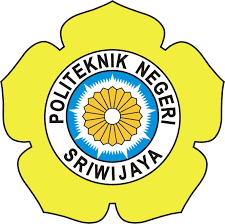 SKRIPSIDisusun untuk Memenuhi Syarat Menyelesaikan Pendidikan Sarjana Terapan (D-IV) Akuntansi Sektor Publik pada Jurusan AkuntansiPoliteknik Negeri SriwijayaOleh :WAFIQAH LISALIWIASTI0614 4051 0857POLITEKNIK NEGERI SRIWIJAYAPALEMBANG2018KATA PENGANTAR	Puji dan syukur penulis panjatkan kehadirat Allah SWT, yang telah melimpahkan berkah dan rahmat-Nya, sehingga penulis dapat menyelesaikan penyusunan Skripsi dengan Judul “Analisis Prosedur Pengadaan Aset Tetap terhadap Pencatatan Aset Tetap pada Kantor Wilayah Direktorat Jenderal Kekayaan Negara Sumatera Selatan, Jambi dan Bangka Belitung”.	Dalam menyusun dan menyelesaikan Skripsi ini, penulis tentunya banyak memperoleh bimbingan dan bantuan serta dukungan dari berbagai pihak. Untuk itu penulis mengucapkan banyak terima kasih kepada semua pihak yang telah membantu penulis dalam menyusun dan menyelesaikan Skripsi ini, penulis mengucapkan terima kasih kepada:Bapak Dr. Ing. Ahmad Taqwa, S.T., M.T. selaku Direktur Politeknik Negeri Sriwijaya.Ibu Dr. Evada Dewata, S.E., M.Si., Ak., CA., CMA selaku Ketua Jurusan Akuntansi Politeknik Negeri Sriwijaya.Ibu Yuliana Sari, S.E., MBA.,  Ak. selaku Sekretaris Jurusan Akuntansi Politeknik Negeri SriwijayaIbu Nelly Masnila, S.E., M.Si. Ak., CA selaku Ketua Program Studi Akuntansi Sektor Publik Politeknik Negeri Sriwijaya.Bapak Zulkifli, S.E., M.M. selaku Dosen Pembimbing I (satu) Jurusan Akuntansi Program Studi Akuntansi Sektor Publik Politeknik Negeri Sriwijaya yang telah berkenan meluangkan banyak waktunya untuk membantu dan membimbing penulis hingga akhirnya selesai sesuai dengan kriteria yang diharapkan.Ibu Nurhasanah, S.E., M.Si., Ak., CA selaku Dosen Pembimbing II (dua) Jurusan Akuntansi Program Studi Akuntansi Sektor Publik Politeknik Negeri Srwijaya yang telah berkenan meluangkan banyak waktunya untuk membantu dan membimbing penulis hingga akhirnya selesai sesuai dengan kriteria yang diharapkan.Ibu Faridah Husin, S.Ag selaku Dosen Pembimbing Akademik kelas 8 (delapan) AP.A yang selalu memberikan semangat dan motivasi kepada penulis dan teman-teman selama proses penyelesaian skripsi ini.Bapak dan Ibu Dosen Jurusan Akuntansi Politeknik Negeri Sriwijaya, yang telah memberikan bekal ilmu pengetahuan yang tak ternilai harganya.Seluruh Staf Administrasi Jurusan Akuntansi Program Studi Akuntansi Sektor Publik Politeknik Negeri Sriwijaya yang telah membantu segala kepentingan perihal administrasi selama proses penyusunan skripsi ini hingga selesai.Kedua Orang Tuaku yang tercinta serta saudari-saudari tersayang yang selalu mendoakan, mencurahkan semua kasih sayang, pengorbanan, dukungan, dan semangat baik moril maupun materil.Sahabat sedari kecilku Nita Purnama Sari, Sahabat-sahabat seperjuanganku Dana R. Anastasia, Dania Firda, Kevin Fadilah Indarto, Muhammad Razin Anggiardi, serta sahabat dekat ku Ria Kartasastramita, Sri Intan Mulyani, Cindy Fatika Sari yang telah memberikan banyak dorongan, semangat, kasih sayang dan bantuan dalam penyusunan Skripsi ini.Calon imamku tersayang Andri Kurnia Jaya S.Kom yang telah memberikan banyak semangat, kasih sayang dan bantuan dalam penyusunan Skripsi ini.Keluarga besar kelas 8 AP.A 2014 yang telah memberikan banyak warna dan kenangan indah selama kuliah.Semua pihak yang tidak dapat disebutkan satu-persatu yang telah memberikan bantuan, doa, masukan serta dorongan selama penyusunan skripsi ini.  Palembang,                 2018                                              PenulisABSTRAKAnalisis Prosedur Pengadaan Aset Tetap Terhadap Pencatatan Aset Tetap pada Kantor Wilayah Direktorat Jenderal Kekayaan Negara Sumatera Selatan, Jambi, dan Bangka BelitungWafiqah Lisaliwiasti, 2018 (xiv + 57 halaman)Email: wafiqahl07@gmail.comPenelitian ini bertujuan untuk mengetahui Prosedur Pengadaan Aset Tetap terhadap Pencatatan Aset Tetap pada Kantor Wilayah Direktorat Jenderal Kekayaan Negara Sumatera Selatan, Jambi, dan Bangka Belitung. Data ini diperoleh dari kuisioner yang disebar kepada seluruh jabatan di Kantor Wilayah Direktorat Jenderal Kekayaan Negara Sumatera Selatan, Jambi, dan Bangka Belitung sebanyak 49 orang. Penelitian ini menggunakan data primer yaitu dengan kuesioner. Data dianalisis dengan menggunakan analisis regresi linier berganda dengan bantuan SPSS. Hasil penelitian menunjukkan pada variabel independen Prosedur memiliki pengaruh positif signifikan terhadap Pencatatan Aset Tetap. Kata Kunci :Prosedur Pengadaan, Pencatatan Aset TetapABSTRACTThe Analysis of Procedurs of Procuring Fixed Assets for the Recording of Fixed Assets at Regional Office of the Directorate General of State Assets of South Sumatra, Jambi and Bangka BelitungWafiqah Lisaliwiasti, 2018 (xiv + 57 halaman)Email: wafiqahl07@gmail.comThis research is aimed to know Procedurs of procuring fixed assets at Regional Office of the Directorate General of State Assets of South Sumatra, Jambi and Bangka Belitung. This data received by quisionares that sparated to all positions at Regional Offices of South Sumatera Jambi and Bangka Belitung as many as 49 people. This research uses primary data with questionnaire. The data is analyzed by using double linier regression analysis with the help of SPSS. The result of this research shows that the independence varaibles Procedures have a significant positive effect on Recording of Fixed Assets. Key Word : Procedurs of Procuring and Recording of Fixed AssetsMotto“Dan janganlah kamu berputus asa dari rahmat Allah. Sesungguhnya tiada berputus asa dari rahmat Allah melainkan orang-orang yang kufur (terhadap karunia Allah). ”(QS. Yusuf: 87)“All our dreams can come true if we have the courage to pursue them” ( Walt Disney)Sayangi orang tuaBersabar dalam berusahaBerusaha dengan tekun dan pantang menyerahBersyukur atas apa yang telah diperoleh. (Unknown)KupersembahkanUntuk :Kedua Orang TuakuTersayangSaudari-saudariku TersayangSahabat-sahabatku TersayangTeman Seperjuanganku 8 AP.A 2014Almamaterku DAFTAR ISI                                                                                                         HalamanHALAMAN JUDUL		iHALAMAN PENGESAHAN SKRIPSI		iiHALAMAN MOTTO DAN PERSEMBAHAN		iiiHALAMAN PERNYATAAN BEBAS PLAGIARISME 		ivHALAMAN PENGESAHAN REVISI		vKATA PENGANTAR		viABSTRAK		viiiABSTRACT		ixDAFTAR ISI		xDAFTAR GAMBAR		xiiiDAFTAR TABEL.................		xivDAFTAR LAMPIRAN		xvBAB I PENDAHULUAN1.1  Latar Belakang		11.2  Perumusan Masalah		41.3  Batasan Masalah		4    1.4  Tujuan dan Manfaat Penulisan		4     1.4.1   Tujuan Penulisan		4     1.4.2   Manfaat Penulisan		5    1.5  Sistematika Penulisan		5 II TINJAUAN PUSTAKA    2.1  Landasan teori .…..		7           2.1.1   Konsep akuntansi Pemerintah Daerah		7                      2.1.1.1   Pengertian Akuntansi 		7                      2.1.1.2   Pengertian Akuntansi Pemerintah Daerah 		7	    2.1.2   Penggunaan Istilah Barang Milik Negara/Daerah		9                      2.1.2.1   Pengertian Aset 		9                      2.1.2.2   Pengertian Aset tetap 		10                      2.1.2.3   Aset Daerah 		10                      2.1.2.4   Pengertian Barang Milik Negara/Daerah 		11                      2.1.2.5   Asas-asas dalam Pengelolaan BMN/D 		11                      2.1.2.6   Pengelolaan BMD 		12                      2.1.2.7   Penatausahaan		12           2.1.3   Pengertian Akuntansi Sektor Publik		18           2.1.4   Pengertian Standar Akuntansi Pemerintahan		18           2.1.5   Pengertian Prosedur Pengadaan Aset Tetap		19                      2.1.5.1   Pengertian Prosedur		19                      2.1.5.2   Pengertian Pengadaan Aset 		19                      2.1.5.3   Jenis-jenis Barang/Jasa Pemerintahan		21                      2.1.5.4   Standar Dokumen Pengadaan Barang Dan Jasa
                             Pemerintah		21                      2.1.5.5   Prosedur Pengadaan Aset Tetap 		25    2.2  Kerangka Pemikiran		26    2.3  Penelitian Terdahulu		27    2.4  Hipotesis Penelitian		29 III METODOLOGI PENELITIAN         3.1  Jenis Penelitian		303.2  Tempat dan Waktu Penelitian		303.3  Variabel Penelitian		31                3.3.1 Definisi Operasional Variabel		31                3.3.2 Pengukuran Variabel Peelitian		363.4  Populasi dan Sampel		36Teknik Pengumpulan Data	 	37	3.6  Teknik Analisis Data		38	       3.6.1 Uji Instrumen Penelitian		38	                3.6.1.1 UjiValiditas		38	                3.6.1.2 Uji Realibilitas		39	3.7  Uji Asumsi Klasik		39	       3.7.1 Uji Normalitas		39Uji Multikolinearitas		40Uji Heteroskedastisitas	  	40         3.8  Analisis Regresi Linier Sederhana		41         3.9  Uji Hipotesis		41                3.9.1 Uji Signifikan Parsial (Uji t)		41                3.9.2 Uji Signifikan Simultan (Uji F)		42                3.9.3 Koefisien Determinasi		42BAB IV HASIL DAN PEMBAHASAN          4.1  Hasil Analisis Data		434.1.1 Demografi Responden		434.1.2 Pengujian Kualitas Data		44         4.1.2.1 Uji Validitas		45         4.1.2.2 Uji Realibilitas		474.1.3 Uji Asumsi Klasik		47         4.1.3.1 Uji Normalitas		47         4.1.3.2 Uji Multikolinearitas		49         4.1.3.3 Uji Heterokedastisitas		494.1.4 Analisis Regresi Linear Sederhana		514.1.5 Uji Hipotesis		53                         3.5.1 Uji Signifikan Parsial (Uji t)		53                         3.5.2 Uji Signifikan Simultan (Uji F)		55                         3.5.3 Koefisien Determinasi		55 4.2 Pembahasan 		564.2.1 Pengaruh Prosedur Pencatatan Aset Tetap terhadap Pencatatan Aset Tetap		56 V KESIMPULAN DAN SARAN5.1  Kesimpulan		57      5.2  Saran		57  DAFTAR PUSTAKALAMPIRANDAFTAR TABEL    HalamanTabel 2.1   Penelitian Terdahulu		27Tabel 3.1   Difinisi Operasional		32Tabel 3.2   Skala Likert pada pertanyaan-pertanyaan dalam kuesioner		36Tabel 4.1   Data Demografi Responden		43Tabel 4.2   Hasil Uji Validitas Prosedur		45Tabel 4.3   Hasil Uji Validitas Variabel Pencatatan Aset Tetap		46Tabel 4.4   Hasil Uji Reliabilitas		47Tabel 4.5   Hasil Uji Normalitas Data		48Tabel 4.6   Hasil Uji Multikolinieritas		49Tabel 4.7   Hasil Uji Heterokedastisitas		50Tabel 4.8   Hasil Analisis Regresi Linier Sederhana		52Tabel 4.9 Hasil Uji Parsial t		53Tabel 4.10 Hasil Uji Simultan (Uji F)		54Tabel 4.11 Hasil Uji Koefisien Determinasi R2		55